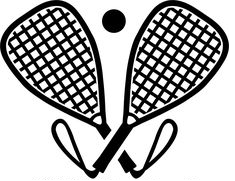 Entry and Payment Deadline is December 1st at 4:00 PMRegistration FormName:________________________	Cell Phone #:______________________Address:____________________________       Email:_____________________________________________________________________  	T-shirt size:______________________________Partner’s Name (if applicable):____________________        Mixed:_______________________Please check all that apply – Participants can only be in a maximum of 2 divisionsMen        (  )			Singles (  )			Doubles       (  )Women  (  )			Open    (  )			Open            (  )				A           (   )			B                    (  )(First Round losers in		B           (   )			Mixed O/A   (  )Men’s Open drops into Elite   C           (   )			Fees:  First Event Open $50.00		Second Event  $25.00  	           All other divisions $45.00		$5 referee fee is includedPlease make checks out to:	             Gatlinburg Recreation DepartmentPlease Mail Entries to:  		P.O. Box 5, Gatlinburg, TN 37738				             Attn: Tournament DirectorAmount enclosed:______________________	Date:_____________________________Credit Cards and Debit Cards Accepted (Please circle one):           Visa     Mastercard   DiscoverCard Number:  __________________________________   Date Expires:_______________   Name that appears on Card: ____________________________         CVT #________Release FormI hereby, for myself, my heirs, executors and administrators waive and release any and all rights against the City of Gatlinburg, the Gatlinburg Recreation Department, and tournament sponsors for any and all injuries suffered by me in connection with any participation in the 2017 Mountain Madness Racquetball Tournament.Signature:________________________________  Date: _____________________________Guardian signature if under 18 years of age: _______________________________________This event is a USA Racquetball sanctioned tournament.  Current USA Racquetball Membership is required to participate.  Membership can be obtained on the USA Racquetball Association website or in person at the tournament.Entries must be received by December 1st, 2017.  For more information, please call 865-436-4990.